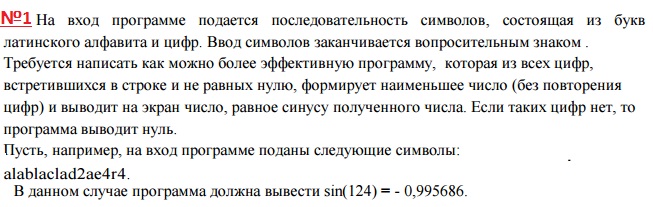 Задача №1.
Код программы.unit Unit1;interfaceuses  Windows, Messages, SysUtils, Variants, Classes, Graphics, Controls, Forms,  Dialogs, StdCtrls;type  TForm1 = class(TForm)    Label1: TLabel;    Edit1: TEdit;    Button1: TButton;    Label2: TLabel;    Label3: TLabel;    procedure Button1Click(Sender: TObject);  private    { Private declarations }  public    { Public declarations }  end;var  Form1: TForm1;implementation{$R *.dfm}procedure TForm1.Button1Click(Sender: TObject);var  // Массив, элемент которого равен True, если соответствующая цифра есть в      последовательности символов  m: array['1'..'9'] of Boolean;  i: Integer;  c: Char;  num: Integer; // Наименьшее числоbegin  for c := '1' to '9' do    m[c] := False;  i := 1;  repeat    c := Edit1.Text[i]; // Вводим символ    if c in ['1'..'9'] then      m[c] := True;    Inc(i);  until c = '?';  num := 0;  for c := '1' to '9' do // Цикл по всем элементам массива    if m[c] then      num := num * 10 + (Ord(c) - Ord('0')); // Формируем наименьшее число  if num = 0 then    Label3.Caption := '0'  else    Label3.Caption := 'sin(' + IntToStr(num) + ') = ' +      FloatToStrF(sin(num), ffFixed, 8, 6);end;end.Выполнение:На вход программе мы подаем последовательность символов, состоящая из букв латинского aлфавита и цифр. (Ввод символов заканчивается вопросительным знаком).Программа, из всех цифр, встретившихся в строке и не равных нулю, формирует наименьшее число (без повторения цифр) и выводит на экран число, равное синусу полученного числа. 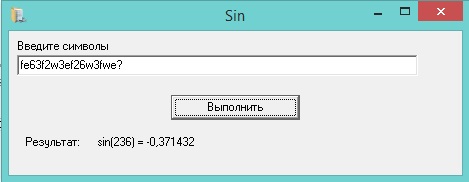 Если таких цифр нет, то программа выводит нуль.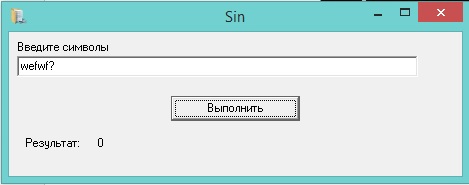 